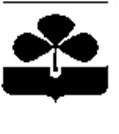 МУНИЦИПАЛЬНОЕ ДОШКОЛЬНОЕ ОБРАЗОВАТЕЛЬНОЕ УЧРЕЖДЕНИЕ«ДЕТСКИЙ САД «РОМАШКА» п.ПервомайскийКомсомольская ул.,5а, п.Первомайский, Агаповский муниципальный район,  Челябинская область, 457441, тел: 8(35140) 91-2-05 E-mail:mdou-romashka@bk.ru                                                                       ПРИКАЗ От «_20__» __12___20 18    года                                                              № _23__ п.Первомайский О приостановке образовательного процессаНа основании  санитарно-эпидемиологических правил и норм «Санитарно-эпидемиологических требований к устройству, содержанию и организации режима работы дошкольных образовательных учреждений  СанПин 2.3.1.30.49», в связи с аварийным отключением электроэнергии.ПРИКАЗЫВАЮ: Приостановить деятельность учреждения 20.12.2018г Приостановить прием детей 20.12.2018г Разместить объявление для родителей на сайте учреждения.Контроль за исполнением   настоящего   приказа оставляю за собойЗаведующий                                                           Шмандюк О.А.